แบบเสนอชื่อผู้มีสิทธิ์ได้รับการเสนอชื่อเข้ารับรางวัลMahidol​ Science Communicator​ Award​ 2023 	คณะวิทยาศาสตร์ มหาวิทยาลัยมหิดล จะใช้ข้อมูลด้านล่างนี้เพื่อการพิจารณาคัดเลือกผู้ได้รับรางวัลเท่านั้น และจะลบข้อมูลของท่านหลังจากการประกาศรางวัลสำหรับผู้ได้รับรางวัล คณะวิทยาศาสตร์ มหาวิทยาลัยมหิดล จะเผยแพร่ข้อมูลของท่านเพื่อการประชาสัมพันธ์ต่อไปชื่อ-นามสกุล / ชื่อองค์กรที่ได้รับการเสนอชื่อ............................................................................................................................................................................................ที่อยู่ที่สามารถติดต่อได้ทางไปรษณีย์ ............................................................................................................................................................................................ ชื่อผู้ประสานงาน (ถ้ามี) .....................................................................................................................................................โทรศัพท์.......................................................................................................อีเมล...............................................................รายละเอียดการเสนอชื่อเข้ารับรางวัล1. 	ประเภทของรางวัล (เลือกข้อใดข้อหนึ่ง)		ประเภทบุคคล 				ประเภทองค์กร 	จำนวนบุคลากรทั้งหมดในองค์กร.................................................................. คน 			จำนวนบุคลากรที่เกี่ยวข้องกับผลงานที่เสนอรับรางวัล.................................. คน2. ประวัติเจ้าของผลงาน 
(อายุ, ประวัติการทำงาน, การทำงานในปัจจุบัน, หน้าที่, สถานที่ทำงาน, การศึกษา, เกียรติประวัติ) 
หรือข้อมูลพื้นฐานขององค์กร (ประวัติ ประเภทขององค์กร จำนวนบุคลากร) ............................................................................................................................................................................................ 3. จุดเริ่มต้นหรือแรงบันดาลใจในการใช้วิทยาศาสตร์เพื่อการสื่อสาร............................................................................................................................................................................................ 4. รายละเอียด และจุดเด่นของผลงาน 
............................................................................................................................................................................................ 5. กลุ่มเป้าหมาย ผู้ได้รับประโยชน์จากผลงาน/กิจกรรม............................................................................................................................................................................................ 6.  ปัญหา/อุปสรรค ในการสร้างผลงาน/การทำกิจกรรมและวิธีการแก้ไข............................................................................................................................................................................................ 7.  แผนงานในอนาคต............................................................................................................................................................................................ 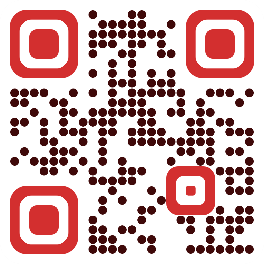 กรุณาแนบ ไฟล์ภาพถ่าย รวมทั้งไฟล์วีดิโอคลิปแนะนำตัวและผลงานอย่างสั้น ไม่เกิน 3 นาที จัดส่งพร้อมเอกสารใบสมัครได้ทางอีเมล mahidolscience@mahidol.ac.th และดาวน์โหลดแบบฟอร์มได้ที่ https://science.mahidol.ac.th/th/award.php  สอบถามรายละเอียดเพิ่มเติม ได้ที่ หน่วยกิจกรรมพิเศษ งานสื่อสารองค์กร คณะวิทยาศาสตร์ มหาวิทยาลัยมหิดล โทรศัพท์  0 0201 5071 